Kruszwica, dn. 28.06.2019 r.Pomiar efektywności społecznej i zatrudnieniowej w celu tematycznym.POMIAR EFEKTYWNOŚCI SPOŁECZNEJ I ZATRUDNIENIOWEJ W CELU TEMATYCZNYM 9WG ZNOWELIZOWANYCH WYTYCZNYCH W ZAKRESIE WŁĄCZENIA SPOŁECZNEGO (NOWELIZACJA: PAŹDZIERNIK 2016 r.) i ZNOWELIZOWANYCH WYTYCZNYCH W ZAKRESIE RYNKU PRACY (NOWELIZACJA: LISTOPAD 2016 r.)W projektach realizowanych w Celu Tematycznym 9 pomiar efektywności społeczno-zatrudnieniowej zastąpiono pomiarem osobno efektywności społecznej i efektywności zatrudnieniowej. 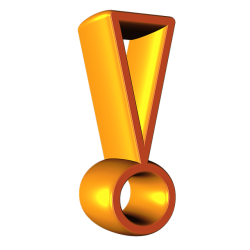 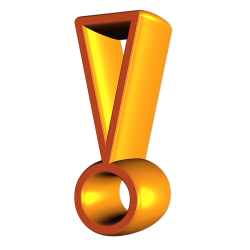 Efektywność społeczną i zatrudnieniową w celu tematycznym 9 mierzymy wyłącznie w projektach realizowanych w Priorytecie Inwestycyjnym 9i dotyczącym aktywnej integracji. zasady ogólneUczestnik może spełnić kryterium efektywności zatrudnieniowej lub społecznej, albo obydwa naraz. Oznacza to, że jeśli spełni kryterium społeczne i zatrudnieniowe, to jest wliczany do efektywności społecznej i efektywności zatrudnieniowej, jeśli tylko społeczne – tylko do efektywności społecznej, jeśli tylko zatrudnieniowe – tylko do efektywności zatrudnieniowej. Dotyczy to zarówno licznika, jak i mianownika wskaźnika odnoszącego się do danego rodzaju efektywności.Przykład 1.W projekcie uczestniczy 450 osób – 400 z nich otrzymuje zarówno usługi aktywizacji społecznej, jak i zawodowej, a 50 tylko społecznej. Wszystkie kończą udział zgodnie ze ścieżką. 50 osób, które otrzymały usługi społeczne i zawodowe znajduje pracę, a 350 osiąga efekt społeczny. Spośród 50 osób, które otrzymały tylko usługi aktywizacji społecznej, 40 osiąga efekt społeczny, a 2 otrzymują pracę (Uwaga!).Efektywność społecznaEfektywność społeczną mierzymy wśród osób, które otrzymały usługi aktywizacji społecznej, edukacyjnej lub zdrowotnej – 450 osób (mianownik).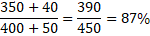 Efektywność zatrudnieniowaEfektywność zatrudnieniową mierzymy jedynie wśród osób, które otrzymały usługi aktywizacji zawodowej – 400 osób (mianownik).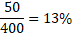 Uwaga! Osób, które uzyskały pracę, a w projekcie otrzymały jedynie usługi aktywizacji społecznej nie wliczamy do wykonania  efektywności zatrudnieniowej (tzn. nie wliczamy ich do licznika wskaźnika), ponieważ nie bierzemy ich również  pod uwagę przy mianowniku wskaźnika efektywności zatrudnieniowej.Objęci pomiaremEfektywność społeczną i efektywność zatrudnieniową należy liczyć wśród osób, które zakończyły udział w projekcie:zgodnie z zaplanowaną ścieżką,z powodu podjęcia zatrudnienia wcześniej niż było to planowane.Efektywność zatrudnieniowa mierzona jest również wśród uczestników, którzy podjęli pracę i jednocześnie kontynuowali udział w projekcie. Uczestnik może zostać wliczony do wskaźnika efektywnościowego bezpośrednio po uzyskaniu pracy i przedstawieniu odpowiednich dokumentów w tym zakresie.Osoby, które przerwały udział w projekcie (przed zakończeniem zaplanowanych dla nich form wsparcia) z powodu innego niż zatrudnienie nie są wliczane ani do efektywności społecznej, ani do zatrudnieniowej.Przykład 2.W projekcie uczestniczy 200 osób – wszystkie otrzymuję zarówno usługi aktywizacji społecznej, jak i zawodowej. 150 osób kończy udział zgodnie ze ścieżką (75 z nich otrzymało pracę po zakończeniu projektu), 10 przerywa z powodu podjęcia zatrudnienia, a 40 osób przerywa udział z powodów osobistych. Dodatkowo 140 uczestników, którzy ukończyli udział zgodnie ze ścieżką lub przerwało z powodu podjęcia pracy, uzyskało efekt społeczny.Efektywność liczona jest w stosunku do 160 osób, które zakończyły udział zgodnie ze ścieżką lub przerwały udział, by podjąć pracę.Efektywność zatrudnieniowa: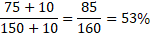 Efektywność społeczna: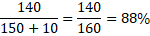 Moment pomiaru efektywnościEfektywność społeczna i zatrudnieniowa mierzone są do 3 miesięcy od zakończenia przez uczestnika udziału w projekcie (bądź po zrezygnowaniu z udziału w związku z podjęciem pracy). Jeśli uczestnik znajdzie pracę w trakcie trwania projektu i nadal będzie brał w nim udział (np. w aktywizacji społecznej), może zostać wykazany w realizacji efektywności zatrudnieniowej bezpośrednio po uzyskaniu pracy. Grupy objęte pomiaremEfektywność społeczną i efektywność zatrudnieniową należy mierzyć osobno wśród dwóch grup osób:Oznacza to, że osoby o znacznym stopniu niepełnosprawności, osoby z niepełnosprawnością intelektualną oraz osoby z niepełnosprawnościami sprzężonymi wykazujemy tylko w efektywności dotyczącej tej grupy, nie wliczamy ich do efektywności dla osób zagrożonych ubóstwem lub wykluczeniem społecznym. Przykład 3.W projekcie uczestniczy 500 osób, spośród których 100 to osoby o znacznym stopniu niepełnosprawności, osoby z niepełnosprawnością intelektualną oraz osoby z niepełnosprawnościami sprzężonymi – wszystkie otrzymują zarówno usługi aktywizacji społecznej, jak i zawodowej i wszystkie kończą udział zgodnie ze ścieżką. 370 osób uzyskuje efekt społeczny, z czego 60 to osoby o znacznym stopniu niepełnosprawności, osoby z niepełnosprawnością intelektualną oraz osoby z niepełnosprawnościami sprzężonymi, 200 uzyskuje pracę, z czego 20 to osoby o znacznym stopniu niepełnosprawności, osoby z niepełnosprawnością intelektualną oraz osoby z niepełnosprawnościami sprzężonymi.Efektywność zatrudnieniowa w przypadku osób o znacznym stopniu niepełnosprawności, osoby z niepełnosprawnością intelektualną oraz osoby z niepełnosprawnościami sprzężonymi: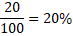 Efektywność społeczna w przypadku osób o znacznym stopniu niepełnosprawności, osób z niepełnosprawnością intelektualną oraz osób z niepełnosprawnościami sprzężonymi: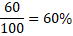 Efektywność zatrudnieniowa w przypadku osób zagrożonych ubóstwem lub wykluczeniem społecznym: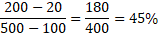 Efektywność społeczna w przypadku osób zagrożonych ubóstwem lub wykluczeniem społecznym: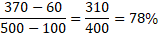 Efektywność społecznaDo kryterium efektywności społecznej wliczani są uczestnicy projektu, którzy po jego zakończeniu (zgodnie ze ścieżką lub przerwali ze względu na znalezienie pracy) dokonali postępu w procesie aktywizacji społeczno-zatrudnieniowej i zmniejszenia dystansu do zatrudnienia lub podjęli dalszą aktywizację.Efektywność społeczna jest mierzona wśród osób zagrożonych ubóstwem lub wykluczeniem społecznym objętych usługami aktywnej integracji o charakterze społecznym, edukacyjnym lub zdrowotnym.W odróżnieniu od pomiaru efektywności zatrudnieniowej, efektywność społeczną mierzymy wśród wszystkich uczestników projektów PI 9i, którzy są osobami zagrożonymi ubóstwem lub wykluczeniem społecznym. Nie mają tu zastosowań żadne wyłączenia.Przykład 4.W projekcie uczestniczy 680 osób (w tym 50 to ubodzy pracujący, a 100 to osoby poniżej 18 r. życia), spośród których 240 to osoby o znacznym stopniu niepełnosprawności, osoby z niepełnosprawnością intelektualną oraz osoby z niepełnosprawnościami sprzężonymi (w tym 20 to ubodzy pracujący, a 50 to osoby nieletnie).  Szczegóły zawiera poniższa tabela.Efektywność społeczna w przypadku osób o znacznym stopniu niepełnosprawności, osoby z niepełnosprawnością intelektualną oraz osoby z niepełnosprawnościami sprzężonymi: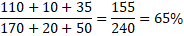 Efektywność społeczna w przypadku pozostałych osób zagrożonych ubóstwem lub wykluczeniem społecznym: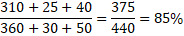 Zagrożeni ubóstwem/wyklucz. społ.Zagrożeni ubóstwem/wyklucz. społ.Zagrożeni ubóstwem/wyklucz. społ.Os. o znacznym st. niepełnosprawności itd.Os. o znacznym st. niepełnosprawności itd.Os. o znacznym st. niepełnosprawności itd.Bezrobotni/bierniUbodzy pracującyOsoby nieletnieBezrobotni/bierniUbodzy pracującyOsoby nieletnieOgółem36030501702050Efekt społeczny31025401101035